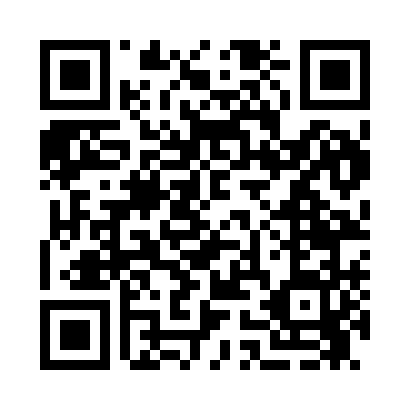 Prayer times for Greenton, Missouri, USAMon 1 Jul 2024 - Wed 31 Jul 2024High Latitude Method: Angle Based RulePrayer Calculation Method: Islamic Society of North AmericaAsar Calculation Method: ShafiPrayer times provided by https://www.salahtimes.comDateDayFajrSunriseDhuhrAsrMaghribIsha1Mon4:205:541:205:168:4610:202Tue4:205:551:205:168:4510:193Wed4:215:551:205:178:4510:194Thu4:225:561:205:178:4510:195Fri4:235:561:215:178:4510:186Sat4:235:571:215:178:4510:187Sun4:245:571:215:178:4410:178Mon4:255:581:215:178:4410:179Tue4:265:591:215:178:4310:1610Wed4:275:591:215:178:4310:1511Thu4:286:001:225:178:4310:1512Fri4:296:011:225:178:4210:1413Sat4:306:011:225:178:4210:1314Sun4:316:021:225:178:4110:1215Mon4:326:031:225:178:4110:1216Tue4:336:041:225:178:4010:1117Wed4:346:041:225:178:3910:1018Thu4:356:051:225:178:3910:0919Fri4:366:061:225:178:3810:0820Sat4:376:071:225:178:3710:0721Sun4:386:081:225:178:3710:0622Mon4:406:081:225:168:3610:0523Tue4:416:091:225:168:3510:0324Wed4:426:101:225:168:3410:0225Thu4:436:111:225:168:3310:0126Fri4:446:121:225:168:3310:0027Sat4:456:131:225:168:329:5928Sun4:476:141:225:158:319:5729Mon4:486:141:225:158:309:5630Tue4:496:151:225:158:299:5531Wed4:506:161:225:148:289:53